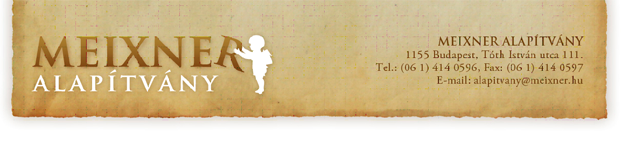 Regisztrációs szám: Regisztrációs laptovábbképzési nyilvántartáshoz 
Meixner Ildikó Játékház című olvasókönyvcsaládjának alkalmazására felkészítő továbbképzés A továbbképzés alapítási engedély nyilvántartási száma: 12-224/2019.A továbbképzés kezdési időpontja: 2022. május-júliusA továbbképzés helyszíne: Rákospalotai Meixner Általános Iskola és AMI, 1155 Bp., Tóth István u. 100.(veszélyhelyzet idején online formában tartjuk meg a képzést)  Résztvevő neve (születéskori név is):                Oktatási azonosító:         Anyja neve:             Születési hely és idő:             Lakcím (irányítószámmal):                               Résztvevő elérhetősége (telefon, e-mail):                              Munkahely megnevezése, címe, munkahely elérhetősége (telefon, e-mail):                 A számlafizető (kérjük jelölni): 	Név: 							Név:	Cím:							Cím:	Adószám:						Adószám:	A teljes díj %-a:		    fiz.mód:  			A teljes díj %-a:                   fiz.mód:(Az adószám nem azonos a magánszemély adóazonosító számával!)A számlakiállítás módja: Csekken fizetek, az alapján kérek számlát Átutalási számlát kérekFizetés módja:Egy összegben (75.000,- Ft)Jelentkezésüket csak abban az esetben tudjuk elfogadni és visszaigazolni, ha a fenti regisztrációs lapot hiánytalanul, olvashatóan kitöltve 2022. május 25-ig visszaküldik (postán: 1155 Bp., Tóth István u. 111. vagy e-mailen: alapitvany@meixner.hu)!Dátum: ……………………………………………   ______________________________________	______________________________________Intézményi, munkahelyi aláírás, bélyegző	    			 Résztvevő aláírása	       (amennyiben számlafizető)